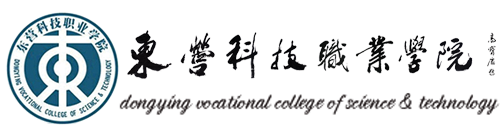 新生入学体检表注：1.“既往病史”一栏考生必须如实填写。如发现有隐瞒严重疾病，不符合体检标准的，即使已录取入学，也必须取消入学资格。    2.体检医师应在检查项目结果的正常或异常等后的空格打“√”。3.体检标准按《普通高等学校招生体检指导意见》及教育部、卫生部有关文件要求执行。 体检日期：     年    月   日姓 名性 别性 别性 别出 生日 期出 生日 期出 生日 期     年   月   日     年   月   日半身一寸
脱帽相片

体检医院
体检章文化程度民 族民 族民 族 联 系 电 话 联 系 电 话 联 系 电 话半身一寸
脱帽相片

体检医院
体检章籍 贯 毕业院校 毕业院校 毕业院校 毕业院校 毕业院校半身一寸
脱帽相片

体检医院
体检章家庭地址半身一寸
脱帽相片

体检医院
体检章既往病史半身一寸
脱帽相片

体检医院
体检章（以上由考生本人如实填写）（以上由考生本人如实填写）（以上由考生本人如实填写）（以上由考生本人如实填写）（以上由考生本人如实填写）（以上由考生本人如实填写）（以上由考生本人如实填写）（以上由考生本人如实填写）（以上由考生本人如实填写）（以上由考生本人如实填写）（以上由考生本人如实填写）（以上由考生本人如实填写）（以上由考生本人如实填写）（以上由考生本人如实填写）（以上由考生本人如实填写）眼科裸眼视力裸眼视力右右右矫正视力矫正视力矫正视力矫正视力右      矫正度数：右      矫正度数：右      矫正度数：右      矫正度数：医师意见
（签字）
1.眼   科


2.耳鼻喉科

3.口腔科眼科裸眼视力裸眼视力左左左矫正视力矫正视力矫正视力矫正视力左      矫正度数：左      矫正度数：左      矫正度数：左      矫正度数：医师意见
（签字）
1.眼   科


2.耳鼻喉科

3.口腔科眼科其他眼病色觉检查色觉检查色觉检查色觉检查彩色图案及编码：               正常□     色弱□ 色盲□     全色盲□彩色图案及编码：               正常□     色弱□ 色盲□     全色盲□彩色图案及编码：               正常□     色弱□ 色盲□     全色盲□彩色图案及编码：               正常□     色弱□ 色盲□     全色盲□医师意见
（签字）
1.眼   科


2.耳鼻喉科

3.口腔科眼科其他眼病色觉检查色觉检查色觉检查色觉检查单颜色识别：                 红□ 绿□ 紫□ 蓝□ 黄□单颜色识别：                 红□ 绿□ 紫□ 蓝□ 黄□单颜色识别：                 红□ 绿□ 紫□ 蓝□ 黄□单颜色识别：                 红□ 绿□ 紫□ 蓝□ 黄□医师意见
（签字）
1.眼   科


2.耳鼻喉科

3.口腔科耳鼻喉科听力右    公尺右    公尺右    公尺右    公尺嗅觉嗅觉嗅觉嗅觉正常□ 迟钝□ 丧失□正常□ 迟钝□ 丧失□正常□ 迟钝□ 丧失□正常□ 迟钝□ 丧失□医师意见
（签字）
1.眼   科


2.耳鼻喉科

3.口腔科耳鼻喉科听力左    公尺左    公尺左    公尺左    公尺耳鼻咽喉耳鼻咽喉耳鼻咽喉耳鼻咽喉正常□ 异常□正常□ 异常□正常□ 异常□正常□ 异常□医师意见
（签字）
1.眼   科


2.耳鼻喉科

3.口腔科耳鼻喉科耳鼻喉科异常耳鼻喉科异常耳鼻喉科异常耳鼻喉科异常医师意见
（签字）
1.眼   科


2.耳鼻喉科

3.口腔科口腔科唇腭：正常□ 异常□唇腭：正常□ 异常□唇腭：正常□ 异常□唇腭：正常□ 异常□唇腭：正常□ 异常□唇腭：正常□ 异常□唇腭：正常□ 异常□牙齿：正常□ 异常□牙齿：正常□ 异常□牙齿：正常□ 异常□牙齿：正常□ 异常□牙齿：正常□ 异常□牙齿：正常□ 异常□医师意见
（签字）
1.眼   科


2.耳鼻喉科

3.口腔科口腔科口吃：否□  是□口吃：否□  是□口吃：否□  是□口吃：否□  是□口吃：否□  是□口腔异常口腔异常口腔异常口腔异常口腔异常医师意见
（签字）
1.眼   科


2.耳鼻喉科

3.口腔科外科身高：     厘米身高：     厘米身高：     厘米身高：     厘米身高：     厘米体重：     公斤体重：     公斤体重：     公斤体重：     公斤体重：     公斤体重：     公斤体重：     公斤体重：     公斤医师意见

签字外科皮肤: 正常□  异常□皮肤: 正常□  异常□皮肤: 正常□  异常□皮肤: 正常□  异常□皮肤: 正常□  异常□皮肤: 正常□  异常□皮肤: 正常□  异常□面部： 正常□  异常□面部： 正常□  异常□面部： 正常□  异常□面部： 正常□  异常□面部： 正常□  异常□面部： 正常□  异常□医师意见

签字外科颈部：正常□  异常□颈部：正常□  异常□颈部：正常□  异常□颈部：正常□  异常□颈部：正常□  异常□颈部：正常□  异常□颈部：正常□  异常□脊柱： 正常□  异常□脊柱： 正常□  异常□脊柱： 正常□  异常□脊柱： 正常□  异常□脊柱： 正常□  异常□脊柱： 正常□  异常□医师意见

签字外科四肢：正常□  异常□四肢：正常□  异常□四肢：正常□  异常□四肢：正常□  异常□四肢：正常□  异常□四肢：正常□  异常□四肢：正常□  异常□关节： 正常□  异常□关节： 正常□  异常□关节： 正常□  异常□关节： 正常□  异常□关节： 正常□  异常□关节： 正常□  异常□医师意见

签字外科外科异常外科异常外科异常医师意见

签字内科血压血压血压收缩压：         kpa舒张压：         kpa收缩压：         kpa舒张压：         kpa收缩压：         kpa舒张压：         kpa收缩压：         kpa舒张压：         kpa收缩压：         kpa舒张压：         kpa收缩压：         kpa舒张压：         kpa收缩压：         kpa舒张压：         kpa收缩压：         kpa舒张压：         kpa收缩压：         kpa舒张压：         kpa收缩压：         kpa舒张压：         kpa医 师 意 见


签字内科发育情况发育情况发育情况良好□  差□良好□  差□良好□  差□良好□  差□良好□  差□良好□  差□良好□  差□良好□  差□良好□  差□良好□  差□医 师 意 见


签字内科神经系统神经系统神经系统正常□  异常□正常□  异常□正常□  异常□正常□  异常□正常□  异常□正常□  异常□正常□  异常□正常□  异常□正常□  异常□正常□  异常□医 师 意 见


签字内科呼吸系统呼吸系统呼吸系统正常□  异常□　正常□  异常□　正常□  异常□　正常□  异常□　正常□  异常□　正常□  异常□　正常□  异常□　正常□  异常□　正常□  异常□　正常□  异常□　医 师 意 见


签字内科心脏及血管心脏及血管心脏及血管正常□  异常□　正常□  异常□　正常□  异常□　正常□  异常□　正常□  异常□　正常□  异常□　正常□  异常□　正常□  异常□　正常□  异常□　正常□  异常□　医 师 意 见


签字内科肝肝肝正常□  异常□　正常□  异常□　正常□  异常□　正常□  异常□　正常□  异常□　正常□  异常□　正常□  异常□　正常□  异常□　正常□  异常□　正常□  异常□　医 师 意 见


签字内科脾脾脾正常□  异常□　正常□  异常□　正常□  异常□　正常□  异常□　正常□  异常□　正常□  异常□　正常□  异常□　正常□  异常□　正常□  异常□　正常□  异常□　医 师 意 见


签字内科胸部透视胸部透视胸部透视正常□  异常□正常□  异常□正常□  异常□正常□  异常□正常□  异常□正常□  异常□胸透异常胸透异常胸透异常医 师 意 见


签字内科内科异常内科异常内科异常医 师 意 见


签字肝功能转氨酶：  正常□      异常□转氨酶：  正常□      异常□转氨酶：  正常□      异常□转氨酶：  正常□      异常□转氨酶：  正常□      异常□转氨酶：  正常□      异常□转氨酶：  正常□      异常□转氨酶：  正常□      异常□转氨酶：  正常□      异常□转氨酶：  正常□      异常□转氨酶：  正常□      异常□转氨酶：  正常□      异常□转氨酶：  正常□      异常□医 师 意 见
签字肝功能肝功能异常：肝功能异常：肝功能异常：肝功能异常：肝功能异常：肝功能异常：肝功能异常：肝功能异常：肝功能异常：肝功能异常：肝功能异常：肝功能异常：肝功能异常：医 师 意 见
签字体检结论体检结论体检医院意见体检医院意见复审意见复审意见备注备注